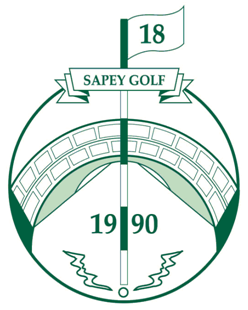 SENIOR LADIES OPENatSapey Golf & Country Club, Upper Sapey, Worcester, WR6 6XT   Tel: 01886 853288APPLICATION IN WRITING ONLY ENCLOSING FEE AND SAE (OR EMAIL ADDRESS) FOR NOTIFICATION OF STARTING TIME TOMrs Wendy Newsom, Wall Hills, Thornbury, Bromyard, Herefordshire HR7 4NWTel: 01885 489120 or email wendydn62@gmail.comClosing Date: 15th March 2019APPLICATION FORMS CAN BE DOWNLOADED FROM OUR WEBSITE.www.sapeygolfandcountryclub.co.ukAnd also from Golf EmpirePLEASE SEND SEPARATE CHEQUES FOR EACH COMPETITIONActive handicap certificates must be produced before playThe committee’s decision shall be final and the committee reserves the right to refuse entriesNo refunds within 14 days of the competition.In case of inclement weather please ring club to check course is open.SENIORLADIES OPEN3 BALL ALLIANCEFull Handicap Maximum 36Open to Ladies age 55 and overatSapey Golf & Country Club, Upper Sapey, Worcester, WR6 6XTTel No:  01886 853288MONDAY 15th APRIL 2019Address………………………………………………………………………....…………............................................................................................………………………………………………..........................................................................................………………..	E Mail……………................……................................................................. Tel No:  .....……………......................……............Please make cheques payable to Sapey Golf Club (Ladies Section) and return with S.A.E. (or email address) for notification of starting time to Mrs Wendy Newsom, Wall Hills, Thornbury, Bromyard, Herefordshire, HR7 4NWTel: 01885 489120 or email wendydn62@gmail.comApproximate preferred start time (if possible)………………………….Closing Date 15th March 2019PLEASE SEND SEPARATE CHEQUES FOR EACH COMPETITIONActive handicap certificates must be produced before playThe committee’s decision shall be final and the committee reserves the right to refuse entriesNo refunds within 14 days of the competition.In case of inclement weather please ring club to check course is openPlayer 1:Club:H’Cap:CDH No:Player 2:Club:H’Cap:CDH No:Player 3:Club:H’Cap:CDH No: